Einrichtungen zur Rauch- und WärmefreihaltungPraxis für Architekten – Planer – FachfirmenFeuerTrutz Network GmbH
Kundenservice: 65341 EltvilleTelefon: 06123 9238-259		                                         Telefax: 06123 9238-244feuertrutz@vuservice.de				              www.baufachmedien.deAnlagen zur Rauch- und Wärmefreihaltung haben im vorbeugenden Brandschutz eine besondere Bedeutung. Moderne Brandschutzkonzepte sind ohne dieseTechniken kaum noch zu realisieren. Die 5. Auflage des anerkannten Standardwerkes „Einrichtungen zur Rauch- und Wärmefreihaltung“ beschreibt die Anforderungen aus DIN-Normen, Verordnungen sowie Richtlinien und gibt Hilfestellungen für die richtige Auslegung der Anlagen.Das Praxishandbuch  fasst die Grundlagen zur Ermittlung der Anforderungen an die Anlagen und die aktuellen  Anforderungen an deren Ausführung übersichtlich zusammen. Allen an der Planung und Errichtung der Anlagen Beteiligten gibt dies eine zusätzliche Sicherheit, um die angestrebten Schutzziele zu erreichen. Zusätzlich lassen sich durch die effektive Auslegung der Anlagen auch die Kosten für die Errichtung und den Betrieb auf das notwendige Maß beschränken.Das Werk enthält umfangreiches Fachwissen aus der Sicht langjähriger Ingenieurerfahrung. Es gibt Hinweise für die Planung, Ausführung und Bauüberwachung von Einrichtungen zur Rauch- und Wärmefreihaltung. Betrieb und Wartung von Rauch- und Wärmeabzugsanlagen sowie Druckbelüftungsanlagen werden ausführlich behandelt. Zahlreiche Fotos, Prinzipskizzen, Details und Tabellen erleichtern das Verständnis. Die 5. Neuauflage wurde inhaltlich komplett überarbeitet und aktualisiert. Es wurde 
u. a. eine ausführliche Behandlung von RDA-Anlagen und Ingenieurmethoden zur Simulation aufgenommen.2.076 Zeichen / Mai 2018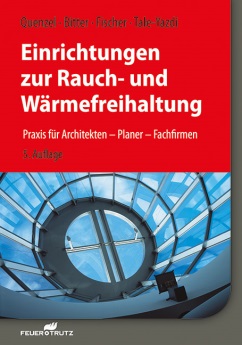 Von Dipl.-Ing. Karl-Heinz Quenzel, Dr.-Ing. Frank Bitter, 
Dipl.-Ing. (FH) Heinrich Fischer, Dipl.-Ing. Georg Tale-Yazdi.5., überarbeitete Auflage 2018. 20,8 x 29,6 cm. Gebunden. 
244 Seiten mit 194 farbigen Abbildungen und 36 Tabellen.EURO 69,– Einführungspreis bis 31.07.2018EURO 79, – ab 01.08.2018ISBN 978-3-86235-326-2